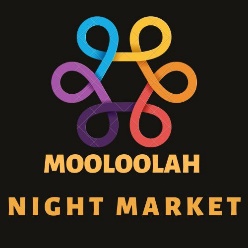 Thank you for your interest in becoming a stall holder at the Mooloolah Night Markets, operated by the Mooloolah Valley Community Association Inc.  To assist us in considering your application please be as detailed as possible. If you have any questions, comments, or special requests, please note them on the bottom of this form.You will receive a confirmation email once this form has been received.  Each application will be assessed individually and you will be notified of the result. Successful applicants will be emailed a Registration and Payment Details Form. Please send the completed Expression of Interest Form to eventsofficer@mooloolahcommunitycentre.org   or post to Att: Mooloolah Night Market, Mooloolah Valley Community Association Inc., 43 Bray Road, Mooloolah Valley, QLD, 4553. (Please note for a quicker reply, please use email) CONTACT DETAILSSTALL CATEGORYPlease select your stall category       Food/Drink         Vintage        Eco        Collectables        Homewares        Bric a Brac       Interactive          Homebake         Giftware         Arts & Craft          Plants         Other In order to assist us in achieving a diverse range of stalls, please describe your stall in as much detail as possible AND list the main products you will be selling!MARKETING/PROMOTIONShould your application be successful, we would love the opportunity to promote your products prior to the Night Market via Facebook.If this is something that would be of interest to you, please kindly submit your favourite photos with this form.Due to privacy concerns, we would ask that submitted photographs are limited to product photographs only. Please note that by submitting photographs you are confirming that you hold the RIGHTS AND PERMISSION to use such photographs AND that you AUTHORISE Mooloolah Night Market, organised by the Mooloolah Valley Community Association Inc. (as organisers) the use of such images for promotional purposes. STALL TYPE IndoorsAll market stalls for indoor set ups will be provided a table/s and chair as part of their set up.               Inside Stall 2 x 2 metre site. Single frontage $40.00	 	         Inside Stall 2 x 2 metre site. Double frontage $45.00              Veranda 2 metre table frontage. $30.00               Power required $5.00 (Extremely limited) Grassed AreaTraders MUST have a Gazebo 3 x 3 metre, weighted down (No pegs) and battery lighting for the stall. Ambient lighting will be provided for the area.               3 x 3  metre gazebo  $45.00Car Park Area This is reserved for food trucks and food stalls only. ALL food trucks and stalls must have their own generator and this must be silent running.              Food Truck/Stall   $95All stalls must be booked and paid for 5 days prior to market day. No stalls will be accepted after the 5 day cut off for payment even if you have been approved.  Strictly no refunds. PERMITSIf you are a food provider, please list your business name, current food licence number, name of council issued to, Expiry date, type of food sold. Please list below and attach copiesPlease note that all food vendors must provide their own recycling and general waste bins PUBLIC LIABILITY INSURANCE All stallholders will be required to hold Public Liability Insurance for a minimum of $20,000,000 (Twenty million dollars). Should your application be successful you will need to provide a Certificate of Currency showing that you are covered for $20,000,000 Public Liability. (If you do not have Public Liability Insurance there are various providers on the internet, Price ranges are from $40 per day and from $150 a year. SPECIAL REQUIRMENTSTERMS AND CONDITIONS Please do not send payment with this form, Once your application has been successful a Registered Form along with Market Terms & Conditions will be emailed to you and this will include payment options.Prior to the event you will receive an Information Pack containing relevant informationNotice of non-attendance is requiredMooloolah Night Markets accepts no responsibility for adverse weather and no refunds will be given for this reasonDECLARATION I declare that the information contained in this application is true and correct to the best of my knowledge and I note that this information is collected with my approval. All information collected will be respected by Mooloolah Night Markets (Mooloolah Valley Community Association Inc.) in assessing my application, and will be treated confidentially. Your Full Name Your Trading NameABN (If available)AddressYour Email AddressContact NumberWebsite or FB Page Name:Signature:Date: 